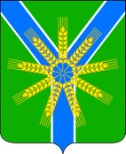 АДМИНИСТРАЦИЯ  П О С Т А Н О В Л Е Н И ЕАДМИНИСТРАЦИИ БРАТСКОГО СЕЛЬСКОГО ПОСЕЛЕНИЯ УСТЬ-ЛАБИНСКОГО РАЙОНА от 28 июня 2017 год 					                                   №  64хутор БратскийОб информировании населения о мерах пожарной безопасности в Братском сельском поселении Усть-Лабинского районаВо исполнение Федеральных законов от 21 декабря 1994 года № 69-ФЗ «О пожарной безопасности» в редакции Федерального закона от 18 октября 2007 года № 230 ФЗ «О внесении изменений в отдельные законодательные акты Российской Федерации в связи с совершенствованием разграничения полномочий» и от 06 октября 2003 года № 131-ФЗ «Об общих принципах организации местного самоуправления в Российской Федерации», а также в целях реализации первичных мер пожарной безопасности и организации информирования населения о мерах пожарной безопасности на территории Братского сельского поселения Усть-Лабинского района, постановляю:1. Утвердить Порядок организации информирования населения и территорий о мерах пожарной безопасности, приемах и способах защиты, а также пропаганде пожарно-технических знаний, согласно приложению.2. Руководителям организаций и учреждений, независимо от организационно-правовых форм и форм собственности информирование населения, работников организаций, предприятий проводить в соответствии с настоящим Порядком.3.Общему отделу администрации Братского сельского поселения Усть-Лабинского района (Степаненко) обнародовать настоящее постановление и разместить на официальном сайте в сети Братского сельского поселения Усть-Лабинского района в «Интернет».4.Контроль за выполнением настоящего постановления возложить на главу Братского сельского поселения Усть-Лабинского района Г.М.Павлову.        5.Настоящее постановление вступает в силу со дня его обнародования.ГлаваБратского сельскогопоселения Усть-Лабинского района                                               Г.М.Павлова   Приложение                                                                      к постановлению администрации                                                                    Братского сельского поселения                                                                      Усть-Лабинского района                                                                      от 28.06.2017 года № 64Порядокорганизации информирования населения и территорий о мерах пожарной безопасности, приемах и способах защиты, а также пропаганде пожарно-технических знаний1. Общие положения1.1. Настоящий порядок определяет последовательность и сроки действий по реализации полномочий администрации Братского сельского поселения Усть-Лабинского района (далее –Администрация) по организации информирования населения о прогнозируемых и возникших пожарах, мерах по обеспечению пожарной безопасности населения и территорий, приемах и способах защиты.1.2. Администрация  осуществляет функцию по организации информирования населения в соответствии с полномочиями, возложенными на органы местного самоуправления Федеральными законами от 21 декабря ода N 69-ФЗ "О пожарной безопасности", от 6 октября  N 131- ФЗ "Об общих принципах организации местного самоуправления в Российской Федерации".2. Порядок организации информирования населения мерам пожарной безопасности2.1. Организация своевременного и качественного проведения информирования населения и территорий о мерах пожарной безопасности, приемах и способах защиты, а также пропаганде пожарно-технических знаний (далее - информирование) возлагается на руководителя (должностного лица) органа местного самоуправления, руководителей структурных подразделений предприятий, организаций.2.2. Информирование проводится в виде пожарно-технических минимумов, противопожарных инструктажей, пожарно-технических конференций, лекций, семинаров, бесед, сходов с населением, игровых занятий.2.3. При организации информирования населения о прогнозируемых и возникающих пожарах, мерах по обеспечению безопасности населения и территорий, приемах и способах защиты запрещается давать сведения, которые могут вызвать панику среди населения, массовые нарушения общественного порядка, а также информацию, содержащую сведения ограниченного доступа.2.4 Права и обязанности должностных лиц по организации информирования населения о пожарах, мерах по обеспечению безопасности населения и территорий, приемах и способах защиты устанавливаются должностными инструкциями, утвержденными в установленном порядке соответствующими руководителями, исходя из следующих прав и обязанностей по решению данной задачи: 2.4.1. Обязанности должностных лиц:организация доведения до населения экстренной речевой информации при угрозе и возникновении пожаров;выступления должностных лиц организаций и Администрации в средствах массовой информации по вопросам пожарной безопасности;участие в подготовке публикаций для печатных средств массовой информации по вопросам пожарной безопасности;подготовка и представление в СМИ информации о деятельности Администрации по вопросам обеспечения пожарной безопасности в границах поселения. развитие контактов со средствами массовой информации в пределах своей компетенции. 2.4.2. Права: осуществлять контроль за достоверностью информации, направленной в средства массовой информации о пожарах, мерах по обеспечению безопасности населения и территорий, приемах и способах защиты; запрашивать и получать в установленном порядке информацию от территориальных надзорных органов и организаций района по вопросам пожарной безопасности.2.5. Информирование мерам пожарной безопасности работников организаций проводится Администрацией (собственниками) этих организаций. 2.6. Администрация не реже одного раза в полугодие информируют население путем распространения памяток о мерах пожарной безопасности в быту.2.7. Администрации организаций, расположенных в Братского сельского поселения Усть-Лабинского района  содействуют выступлению сотрудников Государственной пожарного надзора с тематическими лекциями (беседами) о мерах пожарной безопасности, а также, по мере возможности, организуют пожарно-технические конференции.2.8. В процессе информирования следует использовать плакаты, стенды, кино и видеоматериалы о необходимости соблюдения мер пожарной безопасности и средствах противопожарной защиты.2.9. Руководитель предприятия, лица, назначенные ответственными за пожарную безопасность структурных подразделений должны пройти пожарно-технический минимум.ГлаваБратского сельскогопоселения Усть-Лабинского района                                               Г.М.Павлова